Monkey PuzzleComplete this crossword with the animals from the story.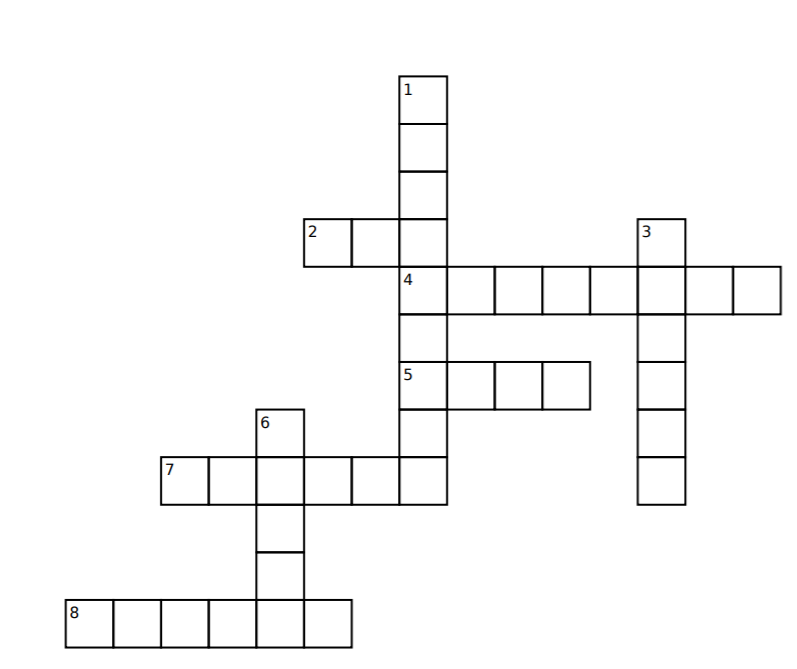 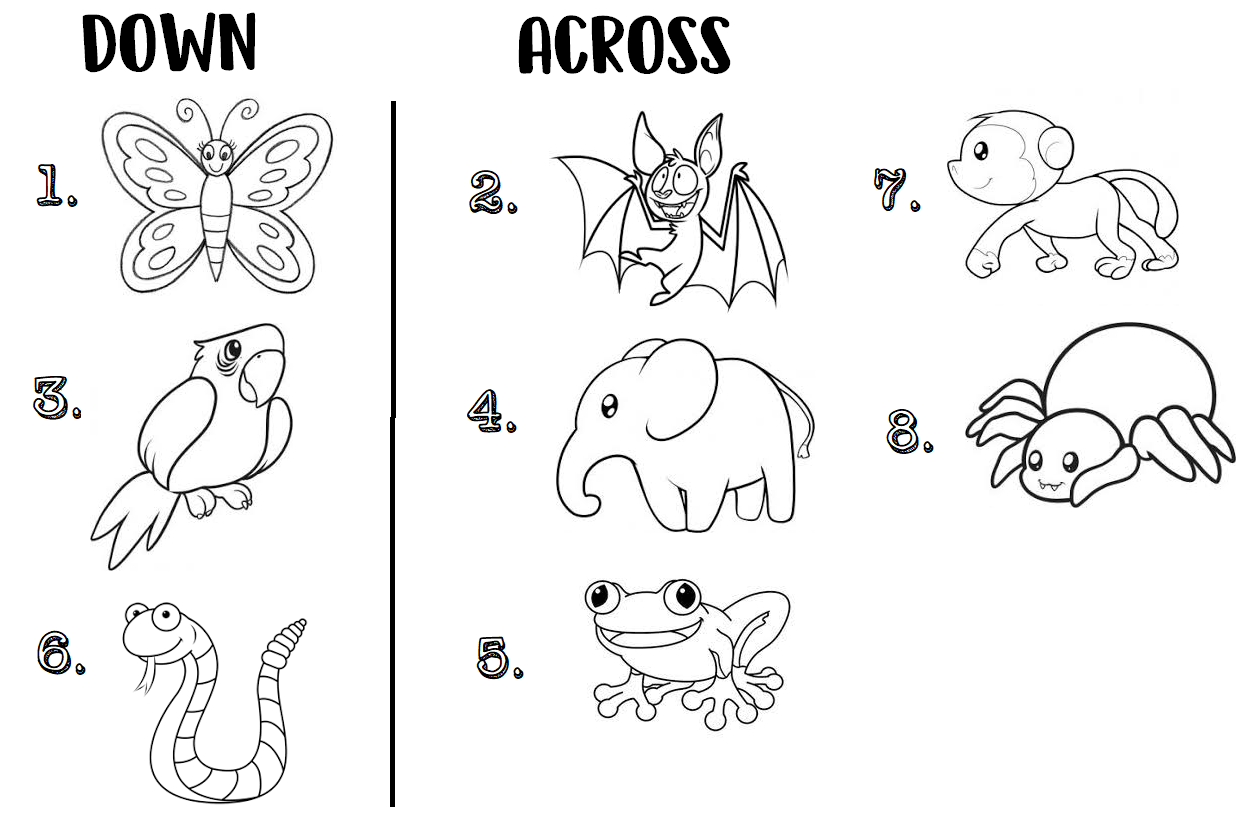 